Kingdom of CambodiaNation-Religion-King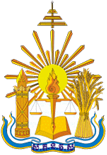 Royal University of Law and EconomicsInternational Master in International Business LawInternational Master in Public International LawScholarship Request FormStudent’s Name:_____________________________________________Date of Birth:__________Gender:____Email:___________________________________________Phone:________________________Address:_____________________________________________________________Professional Position:____________________________________BA GPA:_________Scholarship Type:__25%__50%__75%Scholarship funds are very limited and only available to students who have: outstanding academic backgrounds or who can demonstrate significant financial need. Acceptance into either master’s program is a pre-condition for being eligible to receive a scholarship. 
Please submit a separate letter along with this form describing why you believe that you are qualified to receive a scholarship. Letters should be between 1,000 and 3,000 words.Deadline for submission of this form and the separate explanation letter: September 23rd, 2021.